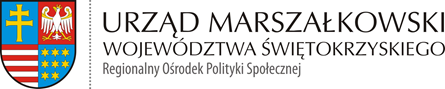 Załącznik Nr 1ROPS.I.9111.3.2018                                                                         		Kielce, dn. 04.06.2018 r.     FORMULARZ OFERTYOświadczam, że ceny podane w ofercie uwzględniają wszystkie koszty wykonania zamówienia.Oświadczam, że zapoznałem się z treścią zapytania ofertowego, przyjmuję warunki w nim zawarte i nie wnoszę do niego zastrzeżeń.Miejscowość, data                                                                                                     Podpis i pieczęć Oferenta                …………………….                                                                                                  ………………................	.                                                                                                                                                   ……………………………………  Data i podpis Dyrektora Departamentu………………………………………                                                                                                                                                                  Data i podpis Kierownik OddziałuKielce dnia 04.06.2018 r.Sporządzający: Paulina WoźniakPrzedmiot zamówienia:Zorganizowanie, przeprowadzenie  i obsługa 2  szkoleń  dotyczących przeciwdziałania  przemocy w rodzinie skierowanych do Członków Gminnych Zespołów Interdyscyplinarnych:Termin szkoleń: …………………../ proszę podać daty; szkoleń zaplanowane 
na wrzesień/październik 2018 r./Zamawiający: Województwo Świętokrzyskie z siedzibą w Kielcach, Al. IX Wieków  Kielc 3, 25 – 516 KielceWykonawca:ADRES:NIP:REGON:Liczba uczestników szkolenia: 40 osób (40 uczestników szkolenia)Godziny szkolenia: rozpoczęcie pierwszego dnia o godz. 9 00                                  zakończenie szkolenia dnia trzeciego  godz.1430pierwszy dzień szkolenia: 9 00- 18 15      drugi dzień szkolenia: 8 00- 18 00       trzeci dzień szkolenia: 8 00- 14 30         /łączna ilość godzin dwóch szkoleń 50 h/ jedna grupa szkoleniowa 25 h instruktorskich /Miejsce szkolenia……………………………………………………………………………………………………………./Należy podać dokładny adres obiektu, gdzie zrealizowane zostanie szkolenie na terenie miasta Kielce/Charakterystyka szkoleniaTrenerzy szkoleniaCenaZałączniki/należy wypisać/1.2.3.